Приложение к педагогическому совету от 29.10.2023Докладчик руководитель ШМО уч.нач классов Вещикова Е.А.Доклад на тему  «Актуальность формирования функциональной грамотности обучающихся в условиях реализации национального проекта «Образование»»1.Функциональная грамотность – это совокупность умений читать и писать для использования в повседневной жизни и решения житейских проблем.2.  Функциональная грамотность – это способность человека вступать в отношения с окружающей средой и максимально быстро адаптироваться и функционировать в ней.3.   Функциональная грамотность - это способность человека использовать приобретенные в течение жизни знания для решения широкого диапазона жизненных задач в различных сферах человеческой деятельности, общения и социальных отношений.Понятие «функциональная грамотность» появилось в 1957 году применительно к взрослому населению, которое нуждалось в ликвидации своей неграмотности. В тот момент было достаточно трех базовых грамотностей, чтобы успешно справляться с решением жизненный ситуаций: умения читать, писать и считать. Современность требует от человека гораздо больше грамотностей: навыки чтения и письма, математическая грамотность, естественнонаучная грамотность, ИКТ - грамотность, финансовая грамотность, культурная и гражданская грамотность. От современного человека требуются умения критически мыслить, работать в команде, общаться, креативность.  Приобрести все эти навыки (грамотности) может помочь любознательность, настойчивость, инициативность, способность адаптироваться, лидерские качества.Виды функциональной грамотности.Читательская грамотностьМатематическая грамотностьЕстественнонаучная грамотностьФинансовая грамотностьГлобальные компетенцииКреативное мышлениеПОЧЕМУ ФУНКЦИОНАЛЬНАЯ ГРАМОТНОСТЬ СЕЙЧАС СТАЛА ОДНОЙ ИЗ ГЛАВНЫХ ТЕМ ДЛЯ ОБСУЖДЕНИЯ?Современный мир стал гораздо сложнее, чем был двадцать лет назад, а тем более тридцать лет назад. Эти сложности требуют особого подхода в педагогике. Это связано с появлением новых технологий, новых профессий, сфер экономики и с социально-психологическими изменениями самого человека.Национальный проект «образование», поставил две важные существенные задачи: 1) обеспечение глобальной конкурентоспособности российского образования, вхождение в десятку ведущих стран мира по качеству образования и 2) воспитание гармонично развитой социально ответственной личности.   Каждый учитель должен проанализировать систему заданий, которые он планирует использовать в учебном процессе. Он должен помнить, что результат его работы заложен им в тех материалах, с которыми он пришел на урок, и теми материалами, с которыми дети работают дома. Нужно понять: Какие задания работают на формирование функциональной грамотности? Сколько таких заданий в учебниках и задачниках, по которым работает учитель? Достаточно ли их количества для формирования прочного уровня функциональной грамотности?Составляющая функциональной грамотности - это финансовая грамотность.Финансовая грамотность — это знание и понимание финансовых понятий и финансовых рисков. Включает навыки, мотивацию и уверенность, необходимые для принятия эффективных решений в разнообразных финансовых ситуациях, способствующих улучшению финансового благополучия личности и общества, а также возможности участия в экономической жизни.Финансовая грамотность включает:• знание и понимание финансовых продуктов• понимание финансовых понятий• понимание финансовых рисков• навыки, мотивацию и уверенность в применении данного знания и понимания• способность принимать эффективные решения в различных финансовых ситуациях, направленные на рост финансового благополучия личности и общества.Бесспорным является тот факт, что начинать изучать основы финансовой грамотности, рационального финансового поведения следует с детства, т.к. современные школьники достаточно активно начинают самостоятельно покупать товары, пользоваться пластиковыми картами и мобильными приложениями. То есть, они с раннего возраста являются активными участниками торгово-финансовых взаимоотношений, что требует от них определенного уровня финансовой грамотности.Функциональная грамотность – умение решать жизненные задачи в разнообразных сферах деятельности; способность использовать полученные математические знания для решения задач в разнообразных сферах; готовность применять математику в различных ситуациях. Одной из составляющей функциональной грамотности – это математическая грамотность учащихся. Математическая грамотность – это способность человека определять и понимать роль математики в мире, в котором он живёт, высказывать обоснованные математические суждения и использовать математику так, чтобы удовлетворять в настоящем и будущем потребности, свойственные созидательному, заинтересованному и мыслящему гражданину.Основные признаки функционально грамотной личности: это человек самостоятельный, познающий и умеющий жить среди людей, обладающий определёнными качествами, ключевыми компетенциями.Современный цифровой мир с одной стороны облегчил жизнь человека, а с другой стороны, наоборот, усложнил. Перед человеком открывается многообразие цифрового мира. Теперь большая свобода выбора, и сделать правильный выбор часто означает сэкономить деньги или их не потерять, для этого надо иметь как минимум читательскую грамотность.Функциональная грамотность – это модное новое слово. Но на самом деле — это ключевые умения, которые позволяют решать нерафинированные задачи, а наоборот, использовать математические методы, чтобы решать задачи, которые возникают из практики, решать задачи, с которыми мы сталкиваемся в жизни.Следует обратить серьезное внимание на повышение мотивации школьников к обучению через включение практических занятий, направленных на формирование навыков применения полученных знаний в жизненных ситуациях.К сожалению, в учебниках математики предлагается большое количество технических упражнений, а задач практического содержания очень мало, а ведь практические задачи более сложные и трудоемкие. Конечно, легче предложить ученику примеры по подстановке данных в формулу, но гораздо важнее научить ученика решать практические задачи.Изменения так же потерпели и задания ОГЭ и ЕГЭ для выпускников. Задания экзаменационного материала подразделялись на алгебру и геометрию. Спустя некоторое время их начали делить на три группы- алгебра, геометрия, реальная математика. Мы все понимаем, что под понятием “реальная математика” мы подразумевали задания практико-ориентированного типа, задачи с которыми дети сталкиваются в жизни.Сейчас множество задач практического содержания включены в экзаменационный материал ОГЭ и ЕГЭ. И на данный момент, перед учителями стоит большая задача формирования навыков критического мышления, что дает возможность развивать функциональную грамотность обучающихся в процессе учебной деятельности. А также существует проблема формирования функциональной грамотности учащихся, что требует необходимость обновления содержание образования и форм и методов обучения.         Все задачи по развитию функциональной грамотности я разбиваю на разделы: читательская грамотность, логическая грамотность, прикидки и оценки, работа с графическими представлениями информации, экономика и финансы, геометрия.Для подготовки учащихся к ОГЭ и ЕГЭ задания из данных разделов применяю практически на каждом уроке начиная уже с 5 классов.При отборе содержания заданий учитываю каждую основную тему традиционного школьного курса математики: числа, измерения, оценка, алгебра, функции, геометрия, вероятность, статистика, элементы теории чисел.В рамках этих тем значительное внимание уделяю ряду вопросов, имеющих высокую практическую значимость (измерение геометрических величин, оценка, проценты, масштаб, интерпретация диаграмм и графиков реальных зависимостей, вероятность, статистические показатели и др.).Одно из ведущих мест в «математической грамотности» отводится учебной задаче.  Термин «учебная задача» — это то, что выдвигается самим учеником для выполнения в процессе обучения в познавательных целях. Учебная задача часто рождается из проблемной ситуации, когда незнание сталкивается с чем-то новым, неизвестным, но решение учебной задачи состоит не в нахождении конкретного выхода, а в отыскании общего способа действия, принципа решения целого класса аналогичных задач. Учебная задача решается школьниками путем выполнения определенных действий: знаю – не знаю – хочу узнать.Типы учебных задач:задания, в которых имеются лишние данные;задания с противоречивыми данными;задания, в которых данных недостаточно для решения; многовариативные задания (имеют несколько вариантов решения).Задача учителя по формированию новых компетенций при работе с учащимися предполагает работу применения новых знаний, нового способа по выработанному алгоритму. Для этого предлагаю учащимся решить ситуационные, практико-ориентированные задания, задачи открытого типа.Типы задач:Предметные задачи: в условии описывается предметная ситуация, для решения которой требуется установление и использование знаний конкретного учебного предмета, изучаемых на разных этапах и в разных его разделах; в ходе анализа условия необходимо «считать информацию», представленную в разных формах, сконструировать способ решения.Межпредметные задачи: в условии описана ситуация на языке одной из предметных областей с явным или неявным использованием языка другой предметной области. Для решения нужно применять знания из соответствующих областей; требуется исследование условия с точки зрения выделенных предметных областей, а также поиск недостающих данных, причем решение и ответ могут зависеть от исходных данных, выбранных (найденных) самими обучающимися.Практико-ориентированные задачи: в условии описана такая ситуация, с которой подросток встречается в повседневной своей жизненной практике. Для решения задачи нужно мобилизовать не только теоретические знания из конкретной или разных предметных областей, но и применить знания, приобретенные из повседневного опыта самого обучающегося. Данные в задаче должны быть взяты из реальной действительности.Ситуационные задачи: не связаны с непосредственным повседневным опытом обучающегося, но они помогают обучающимся увидеть и понять, как и где могут быть полезны ему в будущем знания из различных предметных областей. Решение ситуационных задач стимулирует развитие познавательной мотивации обучающихся, формируют способы переноса знания в широкий социально-культурный контекст.Развитие логического мышления школьников основывается на решении нестандартных задач на уроках математики, которые требуют повышенного внимания к анализу условия и построения цепочки взаимосвязанных логических рассуждений. Они позволяют рассматривать объект с разных точек зрения, учат анализу, синтезу, оценочным суждениям, воспитывают внимание, способствуют развитию познавательного интереса и активности учащихся. Задания предполагают повысить у учащихся мотивацию к изучению предмета, развить аналитико-синтетические способности, сообразительность, математическую речь, гибкость ума. Для реализации формирования функциональной грамотности  в обучении необходимо:-регулярно задавать ученикам вопросы: «Где в жизни вам пригодятся эти знания и умения?»;- систематически включать в урок компетентностные задачи или задания на применение предметных знаний для решения практической задачи, а также задачи на ориентацию в жизненной ситуации.Задания по формированию функциональной грамотности
на уроках математикиЧитательская грамотность:Базовым навыком функциональной грамотности является читательская грамотость. Умение работать с информацией (читать, прежде всего) становится обязательным условием успешности. Важно работать на уроках с текстами разной природы: со сплошными текстами (напрмер, упражнения, задачи) и с несплошными текстами (в табличной форме, в виде диаграмм, графиков, схем, планов, с кодовыми обозначениями и другие). Эта работа очень важна не только для итоговой аттестации, но и для жизни.В своей работе использую различные приемы и методы подготовки к уроку. Наиболее широкое применение получила технология развития критического мышления, включающая в себя основы смыслового чтения. Этой теме стараюсь уделять много внимания, начиная с пятого класса и при подготовке к ОГЭ.  Примеры некоторых заданий.№1. Пользуясь описанием, определите, какими цифрами на плане обозначены населённые пункты.  Полина летом отдыхает у дедушки в деревне Ясная. В четверг они собираются съездить на велосипедах в село Майское в магазин. Из деревни Ясная в село Майское можно проехать по прямой лесной дорожке. Есть более длинный путь: по прямолинейному шоссе через деревню Камышёвка до деревни Хомяково, где нужно повернуть под прямым углом налевона другое шоссе, ведущее в село Майское. Есть и третий маршрут: в деревне Камышёвка можно свернуть на прямую тропинку в село Майское, которая идёт мимо пруда.Лесная дорожка и тропинка образуют с шоссе прямоугольные треугольники.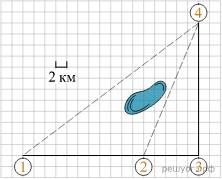 №2. Для объектов, указанных в таблице, определите, какими цифрами они обозначены на схеме.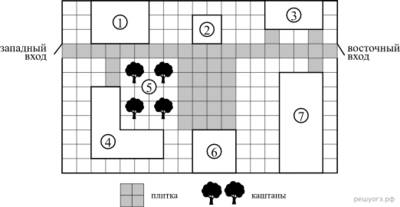 На плане (см. рисунок) изображён парк культуры и отдыха города Малый. Сторона каждой клетки равна 2 м. Парк имеет прямоугольную форму. Зайти в парк можно через один из двух входов: западный или восточный.Если зайти в парк через западный вход, то слева будет расположено кафе «Полдник», а справа — детская площадка. Рядом с детской площадкой посажены каштаны. Рядом с восточным входом располагаются общественные туалеты и бадминтонная площадка, обозначенная на плане цифрой 7. Помимо указанных объектов, в парке имеются фонтан (отмечен цифрой 2) и сцена. Все дорожки в парке имеют ширину 2 м и вымощены тротуарной плиткой 1 м × 1 м. Между фонтаном и сценой имеется площадка, вымощенная такой же плиткой.№3   Найдите объём парного отделения строящейся бани (в куб. м).Хозяин дачного участка строит баню с парным отделением. Парное отделение имеет размеры: длина 3,9 м, ширина 2,1 м, высота 2 м. Для разогрева парного помещения можно использовать электрическую или дровяную печь. Три возможных варианта даны в таблице.Для установки дровяной печи дополнительных затрат не потребуется. Установка электрической печи потребует подведения специального кабеля, что обойдётся в 6200 руб. Кроме того, хозяин подсчитал, что за год электрическая печь израсходует 2300 киловатт-часов электроэнергии по 3,5 руб. за 1 киловатт-час, а дровяная печь за год израсходует 1,6 куб. м дров, которые обойдутся по 1700 руб. за 1 куб. м.№4 Какое наименьшее количество дуг нужно заказать, чтобы расстояние между соседними дугами было не более 60 см?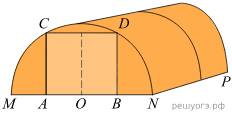 Алексей Юрьевич решил построить на дачном участке теплицу длиной NP = 5,5 м. Для этого он сделал прямоугольный фундамент. Для каркаса теплицы Алексей Юрьевич заказывает металлические дуги в форме полуокружностей длиной 5,8 м каждая и плёнку для обтяжки. В передней стенке планируется вход, показанный на рисунке прямоугольником ACDB .Точки A и B — середины отрезков MO и ON соответственно.№5   Для станций, указанных в таблице, определите, какими цифрами они обозначены на схеме.  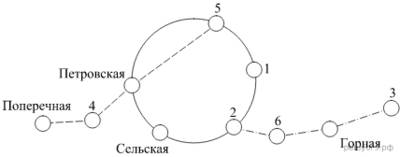 На рисунке изображена схема метро города N. Станция Театральная расположена между станциями Поперечная и Петровская. Если ехать по кольцевой линии (она имеет форму окружности), то можно последовательно попасть на станции Петровская, Маяковская, Владимирская, Международная, Сельская. Жёлтая ветка включает в себя станции Международная, Ломоносовская, Горная, Проспект славы.№6  Для объектов, указанных в таблице, определите, какими цифрами они обозначены на схеме.  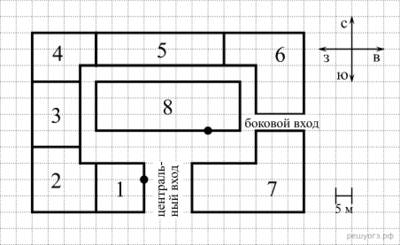 На плане (см. рисунок) изображён торговый комплекс (сторона каждой клетки на плане равна 5 м). Слева от центрального входа расположен магазин «Обувь», к которому примыкает магазин мужской одежды. В северо‐западном углу расположена «Книжная лавка», а в северо‐восточном углу — магазин бытовой техники. Между «Книжной лавкой» и магазином бытовой техники находится павильон «Игрушки». Между книжной лавкой и магазином мужской одежды — салон сотовой связи. Между центральным и боковым входами — магазин женской одеФинансовая грамотность.Экономика — одно из наиболее естественных приложений математики и, наоборот, один из «заказчиков» создания математики.С такими задачами сталкивается любой ученик в реальной жизни, а как следствие — ещё и на экзаменах.№1  Для приготовления маринада для огурцов на 1 литр воды требуется 12 г лимонной кислоты. Лимонная кислота продается в пакетиках по 10 г. Какое наименьшее число пакетиков нужно купить хозяйке для приготовления 6 литров маринада?№2  Света отправила SMS-cообщения с новогодними поздравлениями своим 19 друзьям. Стоимость одного SMS-сообщения 1 рубль 90 копеек. Перед отправкой сообщения на счету у Светы было 37 рублей. Сколько рублей останется у Светы после отправки всех сообщений?№3  В таблице указана стоимость (в рублях) некоторых продуктов в четырёх магазинах, расположенных в деревне Ясная, селе Майское, деревне Камышёвка и деревне Хомяково.Полина с дедушкой хотят купить 2 л молока, 3 кг говядины и 2 кг картофеля. В каком магазине такой набор продуктов будет стоить дешевле всего? В ответ запишите стоимость данного набора в этом магазине.№4  Хозяин участка хочет сделать пристройку к дому. Для этого он планирует купить 12 тонн силикатного кирпича. Один кирпич весит 3 кг. Цена кирпича и условия доставки всей покупки приведены в таблице. Во сколько рублей обойдётся наиболее дешёвый вариант?№5  Для остекления витрин кафе «Полдник» требуется заказать 30 одинаковых стёкол в одной из трёх фирм. Площадь каждого стекла 0,7 м2. В таблице приведены цены на стекло и на резку стекла. Сколько рублей будет стоить самый дешёвый заказ?
№6  Хозяин участка планирует установить в жилом доме систему отопления. Он рассматривает два варианта: электрическое или газовое отопление. Цены на оборудование и стоимость его установки, данные о расходе газа, электроэнергии и их стоимости даны в таблице.Обдумав оба варианта, хозяин решил установить газовое отопление. Через сколько часов непрерывной работы отопления экономия от использования газа вместо электричества компенсирует разницу в стоимости покупки и установки газового и электрического оборудования?Логическая грамотностьНаибольшие затруднения у школьников, как правило, вызывают решения нестандартных задач, т.е. задач, алгоритм решения которых им неизвестен. Одна из важных задач обучения – развитие у детей логического мышления. Такое мышление проявляется в том, что при решении задач ребенок соотносит суждения о предметах, отвлекаясь от особенностей их наглядных образов, рассуждает, делает выводы. Умение мыслить логически, выполнять умозаключения без наглядной опоры, сопоставлять суждения по определенным правилам- необходимое условие усвоения учебного материала на уроках математики. Школьникам, которые никогда не будут использовать математику в работе, всё равно придётся принимать в жизни решения, которые будут основаны на анализе сложившейся ситуации, на анализе входных данных. Эти данные могут быть текстом договора, надписью на информационном щите, инструкцией к электроприбору и так далее.В этом блоке собраны примеры заданий, с помощью которых школьники смогут научиться отвечать на вопрос «следует ли из этой информации тот или иной вывод?».В ОГЭ, ЕГЭ есть задачи такого характера. Вот задачи из открытых источников№1  Кондитер испёк 40 печений, из них 10 штук он посыпал корицей, а 20 штук он собирается посыпать сахаром (кондитер может посыпать одно печенье и корицей, и сахаром, а может вообще ничем не посыпать). Выберите утверждения, которые будут верны при указанных условиях независимо от того, какие печенья кондитер посыплет сахаром.A. Найдётся печений, которые ничем не посыпаны.B. Найдётся печений, посыпанных и сахаром, и корицей.C. Если печенье посыпано корицей, то оно посыпано и сахаром.D. Не может оказаться печений, посыпанных и сахаром, и корицей.№2  Петя меняет маленькие фишки на большие. За один обмен он получает 3 большие фишки, отдав 10 маленьких. До обменов у Пети было 100 фишек (среди них были и большие, и маленькие), а после стало 65. Сколько обменов он совершил?№3  Люди, проживающие в многоквартирном доме, решили выкупить этот дом. Они вместе хотят собрать деньги таким образом, чтобы каждый из них заплатил сумму, пропорциональную площади его квартиры. Например, мужчина, проживающий в квартире, которая занимает 1/5 площади всех квартир, должен будет заплатить 1/5 от всей стоимости здания. Выберите все верные утверждения.A. Человек, проживающий в самой большой квартире, заплатит больше денег за каждый квадратный метр своей квартиры, чем человек из самой маленькой квартиры.B. Зная площадь двух квартир и цену одной из них, мы можем вычислить цену второй.C. Зная цену здания и сумму, которую заплатит каждый владелец, мы можем вычислить общую площадь всех квартир.D. Если бы общая стоимость здания была снижена на 10%, каждый из владельцев заплатил бы на 10% меньше.№4  Тане на день рождения подарили 15 шариков, 8 из которых жёлтые, а остальные зелёные. Таня на трёх шариках нарисовала рисунки маркером, чтобы подарить маме, папе и брату. Выберите все утверждения, которые будут верны при указанных условиях независимо от того, на каких шариках Таня нарисовала рисунки       1) Найдётся 2 зелёных шарика без рисунков.2) Не найдётся 5 жёлтых шариков с рисунками.3) Если шарик жёлтый, то на нём Таня нарисует рисунок.4) Найдётся 3 жёлтых шарика с рисунками. №5   Во дворе школы растут всего три дерева: ясень, рябина и осина. Ясень выше рябины на 1 метр, но ниже осины на 2 метра. Выберите все утверждения, которые верны при указанных условиях.1) Среди указанных деревьев не найдётся двух одной высоты.2) Ясень, растущий во дворе школы, выше осины, растущей там же.3) Любое дерево, помимо указанных, которое ниже ясеня, растущего во дворе школы, также ниже рябины, растущей там же.4) Любое дерево, помимо указанных, которое ниже рябины, растущей во дворе школы, также ниже ясеня, растущего там же.№6  При взвешивании животных в зоопарке выяснилось, что буйвол тяжелее льва, медведь легче буйвола, а рысь легче льва. Выберите утверждения, которые следуют из приведённых данных.1) Рысь легче медведя.2) Буйвол самый тяжёлый из всех этих животных.3) Медведь тяжелее льва.4) Рысь легче буйвола.№7  Среди жителей дома № 23 есть те, кто работает, и есть те, кто учится. А также есть те, кто не работает и не учится. Некоторые жители дома № 23, которые учатся, ещё и работают. Выберите утверждения, которые верны при указанных условиях.       1) Хотя бы один из работающих жителей дома № 23 учится.2) Все жители дома № 23 работают.3) Среди жителей дома № 23 нет тех, кто не работает и не учится.4) Хотя бы один из жителей дома № 23 работает.Функциональная грамотность в геометрии — один из важнейших блоков. Сама наука геометрия произошла благодаря запросам повседневной жизни к науке. Геометрия окружает нас повсюду, например, в архитектуре и картах. Поэтому важно развивать геометрическую интуицию и уметь применять геометрические методы на практике.Большое внимание в школьном курсе геометрии уделяется доказательствам геометрических утверждений, в задачах используется много формул и вычислений. Необходимо развивать геометрическую интуицию, решать задачи с практическим содержанием. Часто школьники ещё не готовы к такой подаче материала, поэтому важно познакомить ребят с большим количеством несложных наглядных геометрических сюжетов.Одним из важных геометрических понятий является понятие масштаба, которое теряется в школьном курсе. Реально масштаб изучается только на уроках географии, а развитию интуитивного понимания масштаба на уроках математики времени уделяется мало.№1  Дачный участок имеет форму прямоугольника, стороны которого равны 40м и 20м. Дом, расположенный на участке, на плане также имеет форму прямоугольника, стороны которого равны 9 м и 8 м. Найдите площадь оставшейся части участка, не занятой домом. Ответ дайте в квадратных метрах.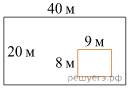 №2  Квартира состоит из комнаты, кухни, коридора и санузла (см. чертёж). Комната имеет размеры 5 м × 3,5 м, коридор — 1,5 м × 6,5 м , длина кухни — 3,5 м. Найдите площадь санузла (в квадратных метрах).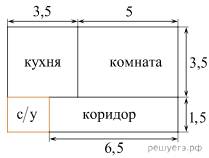 №3  Грузчик на складе может поднять упаковку размером 3×3×3 литровых пакетов молока. Смогут ли три грузчика поднять упаковку 9×9×9 пакетов?№4  На рисунке показано, как выглядит колесо с 7 спицами. Сколько будет спиц в колесе, если угол между соседними спицами в нём будет равен 12°?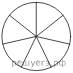 №5  Какой наименьший угол (в градусах) образуют минутная и часовая стрелки часов в 7:00?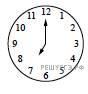 №6  Перила лестницы дачного дома для надёжности укреплены посередине вертикальным столбом. Найдите высоту l этого столба, если наименьшая высота h1 перил относительно земли равна 2,1 м, а наибольшая h2 равна 3,1 м. Ответ дайте в метрах.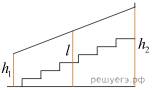 №7  От столба к дому натянут провод длиной 15 м, который закреплён на стене дома на высоте 3 м от земли (см. рис.). Найдите высоту столба, если расстояние от дома до столба равно 12 м. Ответ дайте в метрах.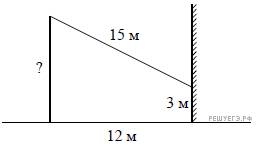 Прикидки и оценкиЭти задания связаны с формированием чувства числа, пониманием порядка величин. Очень важно на практических задача развивать чувство числа, что необходимо и при проверке ответа.Задачи на прикидки и оценки встречаются и на экзаменах. Они включены в эти экзаменационные работы по причине того, что умение примерно оценивать значения величин необходимо человеку в повседневной жизни. Умение прикидывать часто не менее важно, чем умение получать точный ответ. Оно позволяет находить ошибки, принимать решения о покупке, определять достоверность данных.№1 Установите соответствие между величинами и их возможными значениями. К каждому элементу первого столбца подберите соответствующий элемент из второго столбца.№2 Установите соответствие между величинами и их возможными значениями: к каждому элементу первого столбца подберите соответствующий элемент из второго столбца.№3Установите соответствие между величинами и их возможными значениями: к каждому элементу первого столбца подберите соответствующий элемент из второго столбца.ВЕЛИЧИНЫА) площадь футбольного поляБ) площадь жилой комнатыВ) площадь озера БайкалГ) площадь листа писчей бумагиЗНАЧЕНИЯ1) 20 кв. м2) 31 500 кв. км3) 624 кв. см4) 7000 кв. м№4Установите соответствие между величинами и их возможными значениями: к каждому элементу первого столбца подберите соответствующий элемент из второго столбца.ВЕЛИЧИНЫА) масса мобильного телефонаБ) масса одной ягоды клубникиВ) масса взрослого слонаГ) масса курицыЗНАЧЕНИЯ1) 12,5 г2) 4 т3) 3 кг4) 100 гДля  решения таких задач не нужно заучивать точные значения подобных величин. Достаточно привыкать к чувству порядка величины, изучая математику, физику, другие предметы.№5  Для приготовления маринада для огурцов на 1 литр воды требуется 8 г лимонной кислоты. Лимонная кислота продается в пакетиках по 10 г. Какое наименьшее число пакетиков нужно купить хозяйке для приготовления 11 литров маринада?№6  Сырок стоит 18 рублей. Какое наибольшее число сырков можно купить на 190 рублей?№7  Больному прописано лекарство, которое нужно принимать по 0,5 г 4 раза в день в течение 16 дней. В одной упаковке 10 таблеток лекарства по 0,5 г. Какого наименьшего количества упаковок хватит на весь курс лечения?№8  В пачке 500 листов бумаги формата А4. За неделю в офисе расходуется 1200 листов. Какого наименьшего количества пачек бумаги хватит на 8 недель?В данных задачах необходимо учащимся понять, как нужно округлять ответ с избытком или недостатком.№9  На рисунке изображён план местности (шаг сетки плана соответствует расстоянию 1 км на местности). Оцените, скольким квадратным километрам равна площадь озера Самро, изображённого на плане. Ответ округлите до целого числа.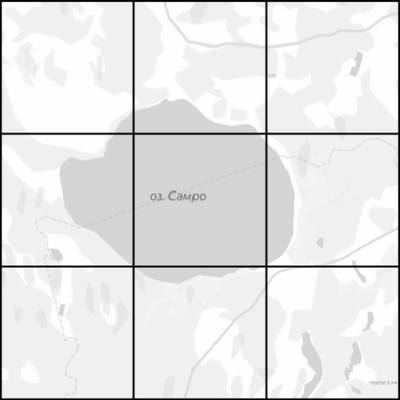 №10   План местности разбит на клетки. Каждая клетка обозначает квадрат 1 м × 1 м. Найдите площадь участка, выделенного на плане. Ответ дайте в квадратных метрах.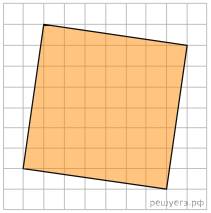 №11  На рисунке изображены автобус и автомобиль. Длина автомобиля равна 4,2 м. Какова примерная длина автобуса? Ответ дайте в сантиметрах.
     Часто неопределенность сбивает ребят, они не понимают, как решать такие задачи. Необходимо подчеркнуть, что в задаче просят оценить именно примерную длину, площадь. Искать точное значение не требуется. Также важно обратить внимание школьников на единицы измерения, в которых необходимо дать ответ.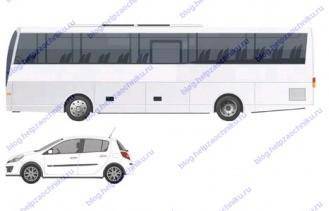 ЗаключениеПроблема формирования функциональной грамотности актуальна для школьников. В обществе, осуществляющем переход к экономике знаний, процесс овладения компонентами функциональной грамотности продолжается всю жизнь.Главной задачей в системе нашего образования является формирование функциональной грамотности личности обучающегося, чтобы каждый ученик мог компетентно войти в контекст современной культуры в обществе, умел выстраивать тактику и стратегию собственной жизни.ъектыСценаТуалетыДетская площадкаКафеЦифрыНомер печиТипОбъем помещенияМассаСтоимость1Дровяная9-144219 1002Дровяная12-184920 5003Электрическая10-171616 000СтанцииМеждународнаяЛомоносовскаяТеатральнаяПроспект славыЦифрыОбъектыСалон
сотовой связиМагазин бытовой
техникиМагазин
«Обувь»Павильон
«Игрушки»ЦифрыНаименование продуктад. Яснаяс. Майскоед. Камышёвкад. ХомяковоМолоко (1 л)42384133Хлеб (1 батон)25212930Сыр «Российский» (1 кг)310320290280Говядина (1 кг)340380410390Картофель (1 кг)15201718ПоставщикЦена кирпича
(руб. за шт.)Стоимость
доставки (руб.)
до 15 тонн (руб.)Специальные условияА12,488000Доставка бесплатно, если сумма заказа превышает    50 000 руб.Б14,685000Доставка со скидкой  50 %, если сумма заказа
превышает 55 000 руб.ФирмаЦена стекла
(руб./м2)Резка стекла
(руб./шт.)Дополнительные
условия«Вени»56035—«Види»57024При заказе на сумму свыше 15 000 рублей
резка бесплатна«Вици»60013При заказе на сумму свыше 12 500 рублей
резка бесплатнаНагреватель (котёл)Прочее оборудование
и монтажСредн. расход газа/
средн. потребл. мощностьСтоимость газа/
электроэнергииГазовое отопление20 000 руб.15 370 руб.1,6 куб. м/ч4,9 руб./куб. мЭлектр. отопление15 000 руб.14 000 руб.4,9 кВт4,2 руб./( кВтч )ВЕЛИЧИНЫВОЗМОЖНЫЕ ЗНАЧЕНИЯА) площадь почтовой маркиБ) площадь письменного столаВ) площадь города Санкт-ПетербургГ) площадь волейбольной площадки1) 362 кв. м2) 1,2 кв. м3) 1399 кв. км4) 5,2 кв. смВЕЛИЧИНЫВОЗМОЖНЫЕ ЗНАЧЕНИЯА) площадь поверхности тумбочкиБ) масса одной ягоды клубникиВ) толщина лезвия бритвыГ) объём бутылки соевого соуса1) 0,08 мм2) 12,5 г3) 0,2 кв. м4) 0,2 л